Тест   по теме: Феодальная раздробленность на Руси. Вариант 11.Когда начался период феодальной раздробленности?а) в X в.         б) в XI в.           в) в XII в.         г) в XIII в.2.Что было характерно для истории Владимиро-Суздальского княжества?а) противостояние боярства и княжеской властиб) распространение исламав) постоянное вторжение кочевниковг) отсутствие у местных князей земельных владений3. С именем князя Андрея Боголюбского связано строительство:а) Успенского собора                      в) Десятинной церквиб) Софийского собора                     г) Золотых ворот в Киеве4.Установите соответствие между  годами правления и князьями: к каждой позициипервого столбца подберите соответствующую позицию из второго столбца.Ответ: 5 Ниже приведён список терминов. Все они, за исключением одного, связаны с основными слоями населения на Древней Руси.1) духовенство 	2)бояре 	3)вотчина 	4)закупы 	5) рядовичи 	6) челядьНайдите и запишите порядковый номер термина, относящегося к другой категории       Ответ: _______.6.   Запишите термин, о котором идёт речь.Владение младших членов княжеского рода     Ответ: ___________________________.7.  Установите соответствие между должностями и функциями ими выполняемыми в Новгородской земле : к каждой позиции первого столбца подберите соответствующую позицию из второго столбца.Ответ: 8. Что из нижеперечисленного относится к причинам феодальной раздробленности?1) Сохранение значительной племенной разобщённости в условиях господства натурального хозяйства.2) Развитие феодальной собственности на землю.3) Власть киевского князя все более усиливается.4) Изменились важные международные торговые пути.5)  Исчезла угроза внешней опасности6)  Постоянные набеги кочевников и отток населения на юго-запад Руси.Ответ: Часть 21.Соотнесите памятники культуры и политические центры, в которых они были созданы1.       2   3  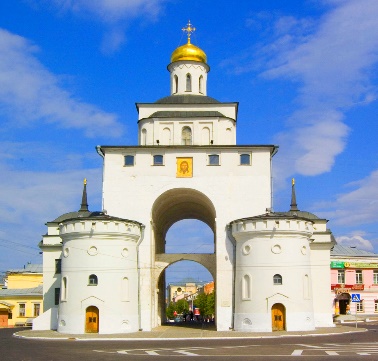 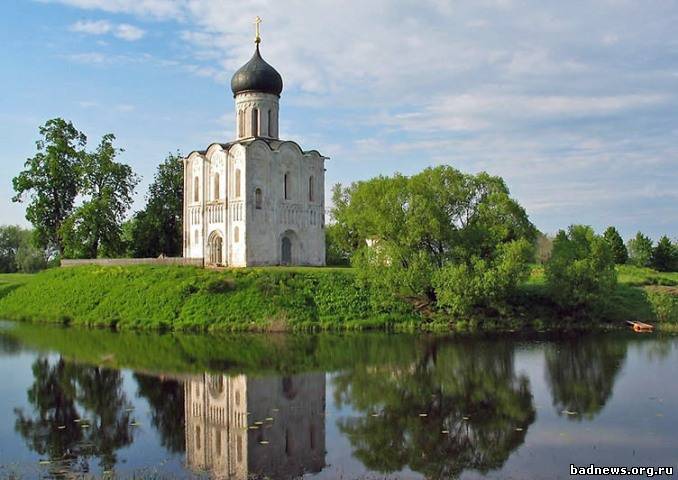 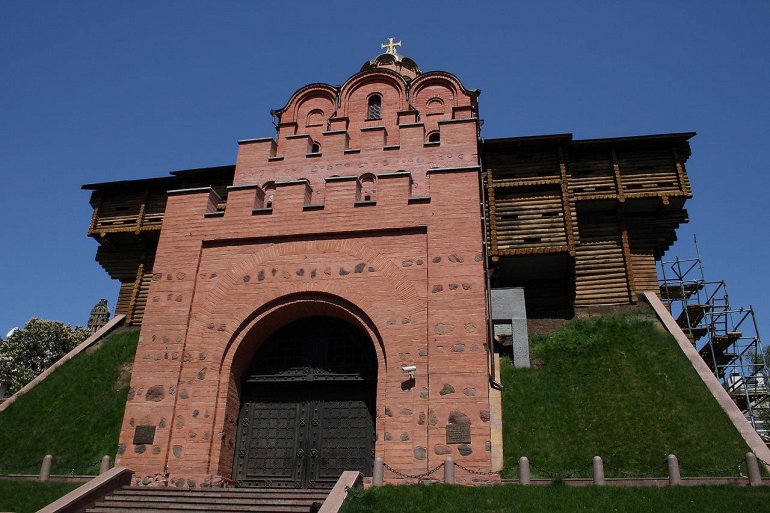 4      5       6.        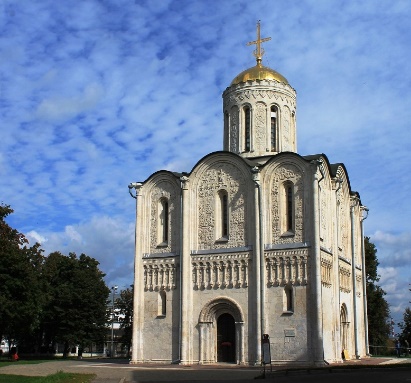 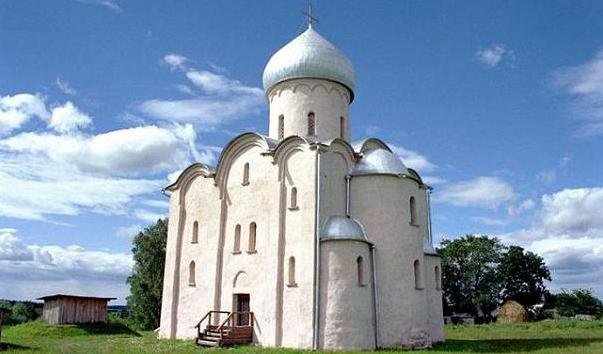 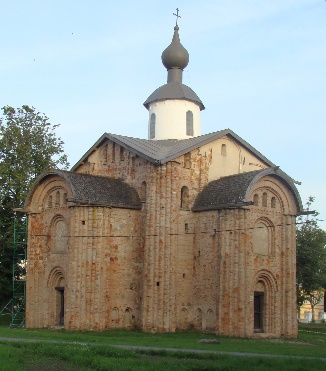 7.      8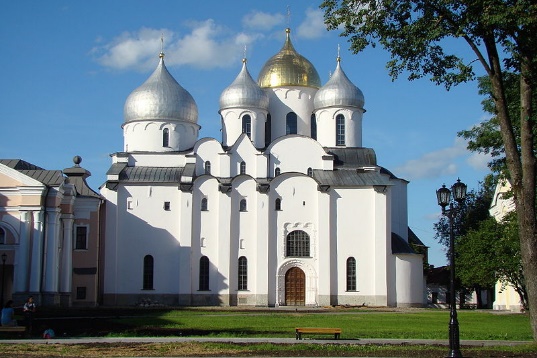 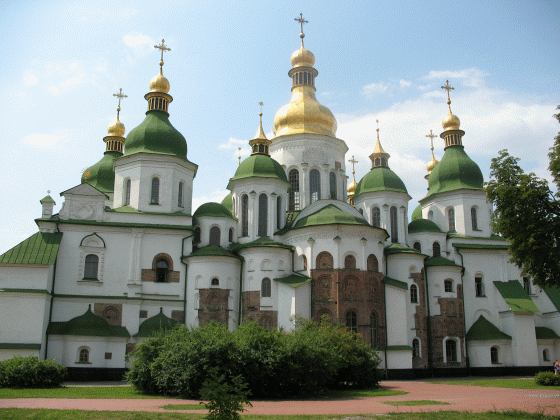 Ответ:2.Прочтите отрывок из исторического источника и кратко ответьте на вопросы . Ответы предполагают использование информации из источника, а также применение исторических знаний по курсу истории соответствующего периода.Из «Слова о полку Игореве»«…. Тогда великий князь Святослав изронил золотое слово, со слезами смешанное, и сказал: «О племянники мои, Игорь и Всеволод! Рано начали вы Половецкой земле мечами обиду творить, а себе славы искать. Но без чести вы одолели, без чести кровь поганую пролили. Ваши храбрые сердца из крепкого булата скованы и отваге закалены. Что же сотворили из моей серебряной седины?А уже не вижу власти сильного, и богатого, и обильного воинами брата моего Ярослава, с черниговскими боярами. Но сказали вы: «Помужествуем сами: прошлую славу себе похитим, а будущую сами поделим»…Великий князь Всеволод! Не думаешь ли ты прилететь издалека, отчий золотой престол поблюсти? Ты ведь можешь Волгу веслами расплескать, а Дон шлемами вычерпать.Ты, буйный Рюрик, и Давыд!... Вступите же, господа, в золотое стремя за обиду нашего времени, за землю Русскую, за раны Игоря, буйного Святославича!Галицкий Осмомысл Ярослав!... Грозы твои по землям текут, отворяешь Киеву ворота. Стреляешь с отцовского золотого престола салтанов за землями. Стреляй же, господи Кончака, поганого раба, за землю русскую, за раны Игоревы, буйного Святославича!» 
2.1 Какое историческое событие легло в основу «Слова…»? К какому времени относится это событие?2.2 Что послужило автору «Слова…»  поводом для горьких раздумий о судьбах Русской земли? В чём он упрекает князей Игоря и Всеволода? 
2.3 В чём суть призыва автора ко всем князьям? КнязьяКнязьяДаты правленияДаты правленияАПравление Юрия Долгорукого в Суздале11157-1174БПравление Андрея Боголюбского во Владимире21251-1263ВПравление Ярослава Осмомысла в Галиче31176-1212ГПравление Всеволода Большое гнездо во Владимире41237-134051125-115761153-1187А БВГДолжностиДолжностиФункцииФункцииА посадник;1глава правительства, управлял судомБ архиепископ (владыка)2поддержание порядка в городе, управление армией во время военных походовВтысяцкий3 распоряжение казной, внешняя политика, торговые меры и весы	Гкнязь4руководство городским ополчением, судом по торговым делам и сбором налогов.А БВГПамятники культурыПолитические центрыЗолотые воротаА. Новгородская земляХрам Покрова на НерлиБ. Владимиро –Суздальское княжествоЗолотые воротаВ. Киевское княжествоДмитриевский соборЦерковь Спаса на НередицеЦерковь Параскавы Пятницы на ТоргуСофийский соборСофийский соборАБВ